POTRAŽI SLIKU KOJA NEMA PAR!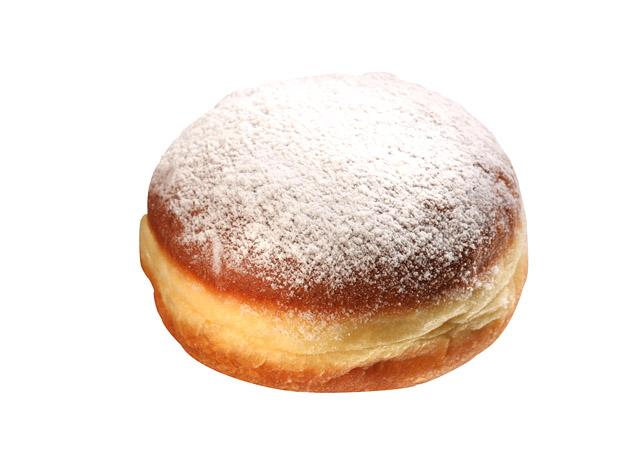 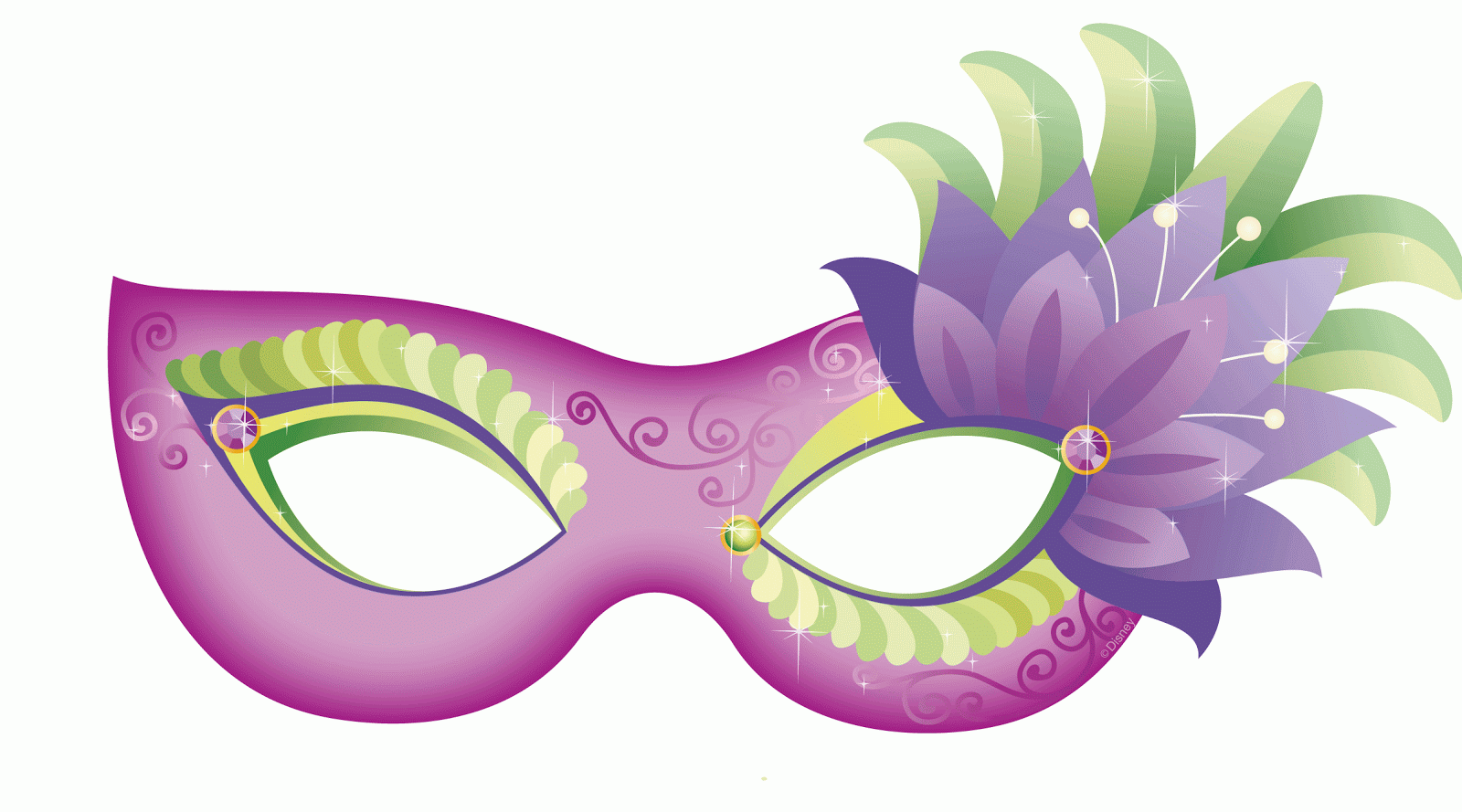 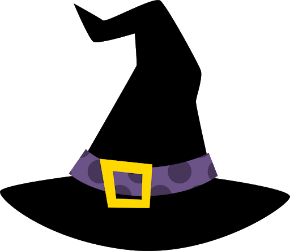 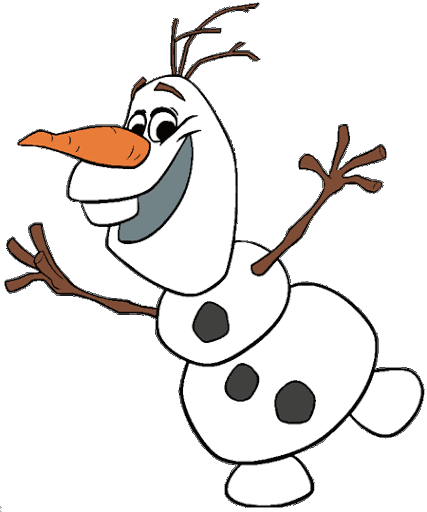 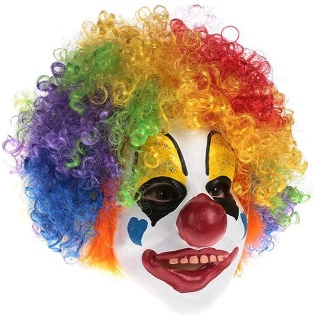 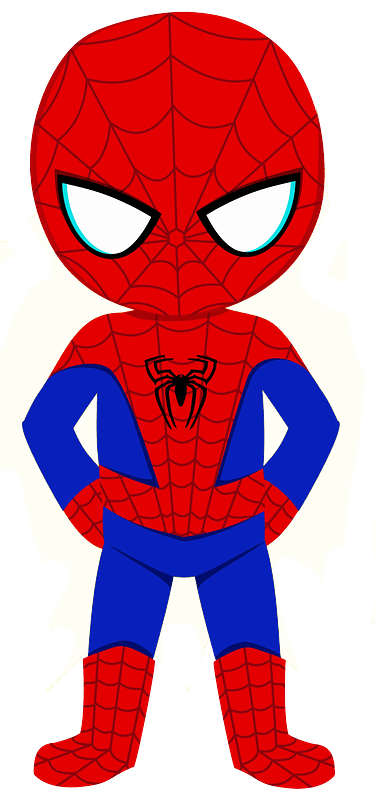 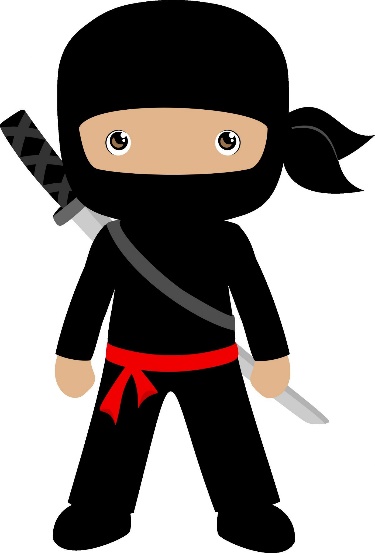 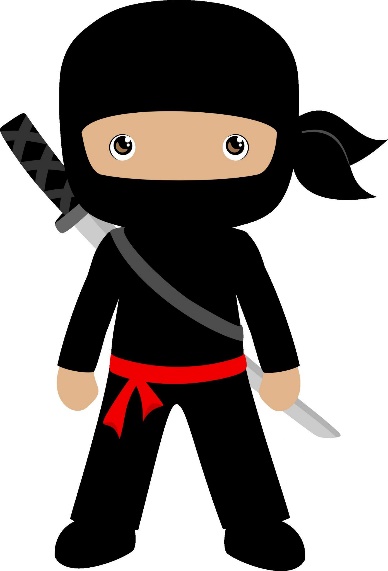 